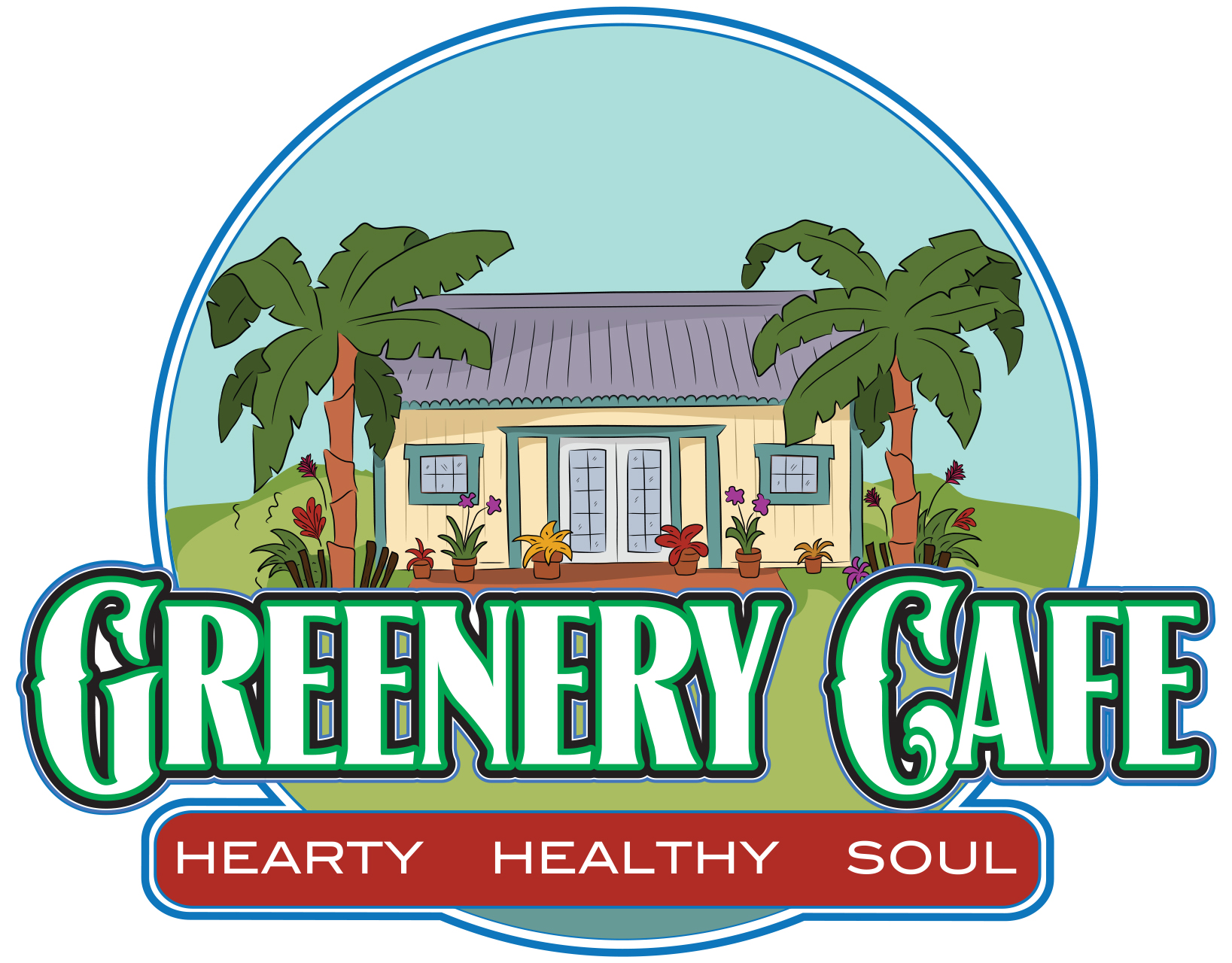 thegreenerycafe@gmail.com (808)246-4567      (808)635-27523146 Akahi St.  Lihue, HI 96766Catering Menu(Price per pan. Pan feeds 10-15 people)Rosemary Chicken									$70Organic boneless skinless chicken marinated with fresh rosemary & spices      Barbeque Chicken									$75Organic boneless skinless chicken marinated with spices, and house-made barbeque sauce      Lemon Garlic Shrimp		                                               $75House seasoning blend with garlic, butter, and caramelized lemonVegetable Pancit									 $55brown rice noodles, carrots, kale, green cabbage, garlic, onions, ginger, olive oil)Organic Sweet Potatoes							 $55(organic sugar, cinnamon, earth balance)BBQ Tofu with vegetables							 $65			Kale SaladKauai kale, tomatoes, cucumber, cabbage, honey walnuts,                                  $45red onion, and orange slices. served with our homemade lemon ginger vinaigrette.Fresh Fruit Salad									 $45		Brown Rice & Quinoa blend							$30Corn Bread    30 pieces					                           $45Please place orders 48 hours in advance